Revista Presei28 iunie 2013PutereaLapte bătut, sana şi chefir pentru eleviElevii din învăţământul primar şi gimnazial şi preşcolarii din grădiniţe vor primi, în cadrul programului guvernamental “Lapte şi corn”, produse alternative precum lapte bătut, sanaşi chefir, potrivit unei ordonanţe adoptate în şedinţa de miercuri a Guvernului. Totodată, actul normativ permite o mai mare flexibilitate în procedura de achiziţie publică, pentru obţinerea unor preţuri cât mai competitive şi eficientizarea utilizării banilor publici. Textul modifică Ordonanţa de Urgenţă 96/2002 privind acordarea de produse lactate şi de panificaţie pentru elevii din învăţământul primar şi gimnazial de stat şi privat, precum şi pentru copiii preşcolari din grădiniţele de stat şi private cu program normal de patru ore. Cronica românăDepunerea contestaţiilor la evaluarea naţională, prelungităProgramul pentru depunerea contestaţiilor la evaluarea naţională, ce are loc sâmbătă, a fost prelungit cu două ore, până la ora 22.00, la cererea Bisericii Adventiste de Ziua a Şaptea, întrucât enoriaşii săi nu pot întreprinde în această zi niciun fel de activităţi laice până la apusul soarelui.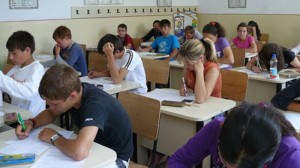 Depunerea contestaţiilor faţă de rezultatele la evaluarea naţională se va face, sâmbătă, între orele 16.00 – 22.00, s-a decis printr-un ordin al ministrului Educaţiei, ministerul de resort notificând inspectoratele şcolare judeţene şi pe cel al municipiului Bucureşti să pună în aplicare, imediat, actul normative, informează Mediafax.Prelungirea programului cu două ore a fost decisă în urma unei solicitări din partea Bisericii Adventiste de Ziua a Şaptea din România, care a informat Ministerul Educaţiei Naţionale (MEN), printr-o adresă, că enoriaşii săi “respectă ziua de sâmbătă ca pe una de repaus şi de sărbătoare religioasă şi nu pot întreprinde niciun fel de alte activităţi laice, până la apusul soarelui”.“Prin decizia adoptată, MEN înţelege să respecte drepturile garantate de Constituţia României şi de legile statului român privind libertatea de conştiinţă şi asigurarea de şanse egale tuturor elevilor, indiferent de cultul de care aparţin aceştia”, arată ministerul într-un comunicat.Examenul de evaluare naţională la clasa a VIII-a a început, marţi, cu proba de limba şi literatura română, şi a continuat, miercuri, cu cea la limba şi literatura maternă, şi joi cu proba de matematică.Afişarea primelor rezultate este programată sâmbătă, 29 iunie, până la ora 16.00, după care se vor putea depune contestaţiile. Acestea vor fi soluţionate în zilele de 30 iunie, 1 iulie şi 2 iulie, iar rezultatele finale vor fi afişate în 3 iulie.Media de admitere în liceu va fi calculată ca medie artimetică dintre media notelor de la evaluare şi media generală a anilor de gimnaziu.Jurnalul naţionalO noua zi libera pentru angajatii romaniO nouă propunere legislativă pentru modificarea art.139 alin.(1) din Legea nr.53/2003 - Codul muncii a fost înaintată Camerei Deputatilor spre dezbatere si se asteapta in acest moment o decizie.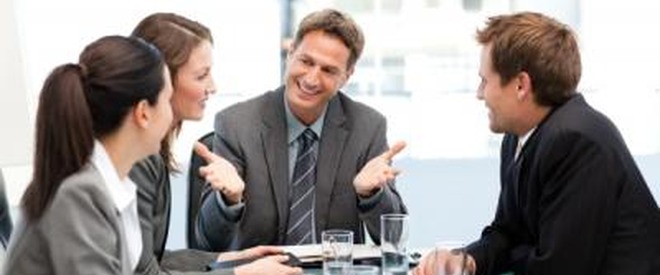 În cazul în care deputaţii vor vota noul proiect de lege, ziua de 6 decembrie ar fi putea fi declarată zi liberă!CALENDARUL ZILELOR LIBERE- 1 si 2 ianuarie;
- prima si a doua zi de Pasti;
- 1 mai;
- prima si a doua zi de Rusalii;
- 15 august - Adormirea Maicii Domnului;
- 30 noiembrie - Sfantul Andrei cel Intai chemat, Ocrotitorul Romaniei;
- 1 decembrie
- 6 decembrie - Sf. Nicolae;
- prima si a doua zi de Craciun;
- doua zile pentru fiecare dintre cele 3 sarbatori religioase anuale, declarate astfel de cultele religioase legale, altele decat cele crestine, pentru persoanele apartinand acestora."Evenimentul zileiO elevă cu retard mintal a fost învoită de la școală ca să facă sex. Întâmplarea le-a dat fiori până și polițiștilorO fetiță de numai 15 ani, care învăța la o școală pentru elevii cu nevoi speciale, a fost lăsată de profesorii săi pe mâna unul angajat al instituției, fără nici cea mai mică împotrivire. Bărbatul și-a satisfăcut poftele sexuale, apoi a adus-o înapoi la ore, ca și cum nu s-ar fi întâmplat nimic.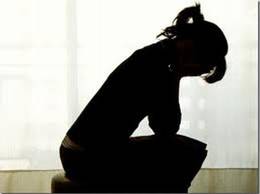 Incidentul s-a petrecut recent, în Pașcani, acolo unde copila era internată la Centrul de Plasament "Sf. Neculai". Aceasta se afla în timpul cursurilor, la Școala Specială din localitate, când, Vasile Negura, unul dintre îngrijitorii centrului, care ar fi trebuit să o protejeze, le-a cerut dascălilor să o învoiască de la ore și a dus-o într-un apartament din localitatea Motca, Iași.Acolo a violat-o minute în șir, apoi a condus-o înapoi cu mașina, la școală, scrie bzi.ro. Întâmplarea a ieșit curând la iveală, după ce copila le-a povestit totul colegilor.“Fata a povestit colegelor de la scoala ce i-a facut barbatul. De aici s-a aflat totul, pentru ca nu toti copiii au retard mental sever. Aceasta isprava a ajuns si la urechile personalului din centru, care ne-au instiintat printr-un referat. S-a constituit o comisie de disciplina, care a mers la fata locului pentru a ancheta acest caz. In cazul angajatului care a abuzat-o sexual nu putem lua nicio masura, pentru ca si-a dat demisia imediat ce s-a aflat intreaga poveste. Teoretic, cei de la scoala au obligatia de a supraveghea elevii, fiind persoane cu handicap si din centrul de plasament.Prin certificatul medico-legal s-a constatat in mod clar ca fata a fost fortata sa intretina relatii sexule. In momentul de fata, aceasta este inclusa intr-un program de consiliere psihologica si terapie. Ancheta a fost preluata de organele competente", a precizat Tiberiu Bantas, purtător de cuvânt la Direcția Generală de Asistență Socială și Protecția Copilului (DGASPC).
România liberă
Primăria Bucureşti hotărăşte, vineri, bugetul RADET28 Iunie 2013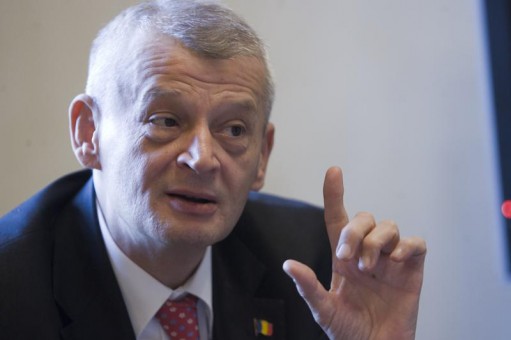 Primăria Bucureşti hotărăşte, vineri, bugetul RADETConsiliul Municipiului Buucreşti discută, vineri, despre alocarea de fonduri pentru Institutul Cantacuzino, bugetul RADET şi măsuri pentru îmbunătăţirea calităţii aerului în oraş, relatează Mediafax.Pe ordinea de zi a şedinţei de vineri a CGMB se află 31 de proiecte de hotărâre care vor fi supuse aprobării consilierilor municipali.Printre acestea, se află şi trei proiecte de hotărâre privind îmbunătăţirea calităţii aerului în Bucureşti, ce prevăd îngrădirea, salubrizarea şi igienizarea terenurilor virane, modificarea şi completarea Hotărârii CGMB nr. 123/2010 privind unele măsuri de asigurare a salubrizării prin spălarea cu jet de apă sub presiune a carosabilului şi respectiv modificarea şi completarea Hotărârii CGMB nr. 122/2010 privind aprobarea unor măsuri şi acţiuni pentru organizările de şantiere de construcţii şi demolări din Capitală.Astfel, bucureştenii care nu vor planta iarbă pe terenurile pe care le deţin ar putea fi amendaţi cu până la 5.000 de lei, iar operatorii de salubrizare din Capitală ar putea fi obligaţi să spele cu apă carosabilul, conform programelor aprobate de primăriile celor şase sectoare şi avizate de Primăria Muncipiului Bucureşti, cu "precădere" între orele 22.00 şi 6.00.Un alt proiect care va fi supus aprobării consilierilor generali este cel privind alocarea sumei de 700.000 de lei din bugetul Administraţia Spitalelor şi Serviciilor Medicale Bucureşti (ASSMB) către Institutul Naţional de Cercetare Dezvoltare pentru Microbiologie şi Imunologie Cantacuzino pentru reluarea producţiei vaccinului antituberculos.Tot vineri, consilierii generali vor lua în discuţie şi proiectul privind aprobarea situaţiilor financiare centralizate ale Municipiului Bucureşti, reprezentând activitatea proprie pe anul 2012, cel privind aprobarea bugetului de venituri şi cheltuieli al Regiei Autonome de Distribuţie a Energiei Termice (RADET) pe anul 2013, precum şi cel privind aprobarea planului de administrare al Consiliului de Administraţie al aceleiaşi regii.PaginaPublicaţieTitlu2PUTEREALapte bătut, sana şi chefir pentru elevi2Cronica românăDepunerea contestaţiilor la evaluarea naţională, prelungită3Jurnalul naţionalO noua zi libera pentru angajatii romani4Evenimentul zileiO elevă cu retard mintal a fost învoită de la școală ca să facă sex. Întâmplarea le-a dat fiori până și polițiștilor5România liberăPrimăria Bucureşti hotărăşte, vineri, bugetul RADET